Поиграйте с детьмиДидактическая игра по ПДД «Занимательный куб» для детей старшего дошкольного возраста Эта игра проста в изготовлении, удобна для использования в совместной деятельности с детьми!Дети также могут использовать эти кубики в самостоятельной деятельности.Используйте эту игру в совместной деятельности с детьми.Данная дидактическая игра предполагает несколько вариантов игры:Вариант 1 «На каждую загадку найди отгадку»В центре выкладываются кубики с дорожными знаками. Ведущий загадывает загадку о дорожном знаке. Ребёнок, который правильно отгадал загадку, подходит и выбирает кубик-отгадку, с нужным дорожным знаком. Например, На дорожном знаке том                    Человек идёт пешкомПолосатые дорожкиПостелили нам под ножки.Чтобы мы забот не знали и по ним вперёд шагали.(ответ: «Пешеходный переход»)Вариант 2«Расскажи про знак»Кубики лежат в мешочке. Ребёнок опускает руку в мешочек и достаёт оттуда кубик с дорожным знаком. Должен показать и рассказать про этот знак.  Вариант3«Четвёртый лишний»В центре стола выставляются кубики с дорожными знаками.Ребёнок должен выбрать кубик с дорожным знаком, который, по его мнению, является лишним, и объяснить почему.Вариант 4«Выбери нужный знак»Ребёнку предлагаются карточки с дорожной ситуацией, нужно выбрать тот кубик с дорожным знаком, который соответствует данной дорожной ситуации.Данная дидактическая игра поможет ребёнку быстрее запомнить дорожные знаки, знание которых ему пригодится в повседневной жизни.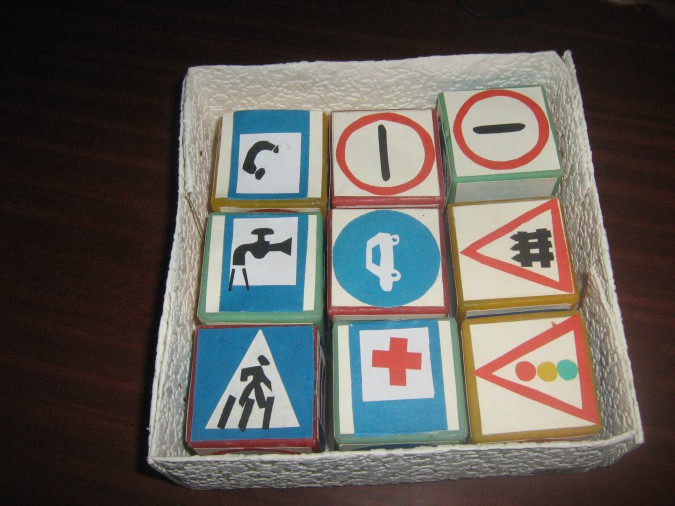 